  ТОКТОМ						                	ПОСТАНОВЛЕние06.09.2022-ж.   №76/15-8                                                                       Кара-Көл шаары “Кара-Көл шаардык аксакалдар сотунун курамын бекитүү жөнүндө”       Кара-Көл шаардык кеңештин мандат, этика, укуктук маселелери жана коомдук уюмдар, партиялар менен иштөө, идеология, дин иштери боюнча туруктуу комиссиясынын төрагасы А.Т.Токтосуновдун маалыматын эске алып, Кыргыз Республикасынын “Аксакалдар соттору жөнүндө” Мыйзамын, Кара-Көл шаардык аксакалдар сотторунун жобосунун 1-пунктун жетекчиликке алып,  Кара-Көл шаардык кеңешинин кезектеги ХV сессиясы                                                    ТОКТОМ КЫЛАТ:Кара-Көл шаардык  аксакалдар сотторунун курамы тиркемеге ылайык  бекитилсин. (тиркелет)Бул токтомдун аткарылышын контролдоо Кара-Көл шаардык кеңештин мандат, регламент, этика, укуктук маселелери жана коомдук уюмдар, партиялар менен иштөө, идеология, дин иштери боюнча туруктуу комиссиясына (А.Т.Токтосунов) жүктөлсүн.                     Төрага                                                                К.Д.Батыркулов                                                                             Кара-Көл шаардык кеңешинин                                                                             2022-жылдын 06-августундагы                                                     XV  сессиясынын                                                                                    №76/15-8 сандуу токтомуна тиркеме                            Кара-Көл шаардык аксакалдар сотунун курамы   Кара-Көл шаардык кеңешинин жооптуу катчысы                     К.И.Нурматова  ТОКТОМ						                	ПОСТАНОВЛЕние06.09.2022-ж.   №77/15-8                                                                       Кара-Көл шаары “С.У.Токтогуловго “Кара-Көл шаарынын ардактуу атуулу” наамын ыйгаруу жөнүндө”         “Кара-Көл шаарынын ардактуу атуулу жөнүндө” Жобону жетекчиликке алып,   Сабыржан Уезбаевич Токтогуловго “Кара-Көл шаарынын ардактуу атуулу” наамын ыйгаруу жөнүндө маселени угуп жана талкуулап чыгып, Кара-Көл шаардык кеңешинин мандат, регламент, укуктук маселелер боюнча жана коомдук уюмдар, партиялар менен иштөө, идеология, дин иштери боюнча туруктуу комиссиясынын төрагасы А.Т.Токтосуновдун билдирүүсүн  жана  С.У.Токтогуловдун Кара-Көл шаарынын социалдык-экономикалык  өнүгүүсүнө кошкон зор салымын  эске алып,  депутаттардын Кара-Көл шаардык кеңешинин кезектеги  XV сессиясы                                                    ТОКТОМ  КЫЛАТ:Сабыржан Уезбаевич Токтогуловго  “Кара-Көл шаарынын  ардактуу атуулу” наамы  ыйгарылсын.Кара-Көл шаардык мэрия жана шаардык кеңеш биргеликте шаардын даталуу күндөрүндө С.У.Токтогуловго “Кара-Көл шаарынын ардактуу атуулу” наамынын   күбөлүгүн, грамотасын, төш белгисин жана “Кара-Көл шаарынын ардактуу атуулу жөнүндө” жобонун 5-бөлүмүнүн 5-бөлүгүнө ылайык орточо көрсөткүчтүн 10 эсе өлчөмүндөгү (1000 сом)  акчалай сыйлыкты салтанаттуу тапшырууну камсыз кылсын.Бул токтомдун аткарылышын камсыз кылуу шаардык мэрияга (Т.Т.Конкобаев), ал эми көзөмөлдөө жагы шаардык кеңештин мандат, регламент, укуктук маселелери жана коомдук уюмдар, партиялар менен иштөө, идеология, дин иштери боюнча туруктуу комиссиясына (А.Т.Токтосунов) жүктөлсүн.                        Төрага                                                                К.Д.Батыркулов  ТОКТОМ						                	ПОСТАНОВЛЕние06.09.2022-ж.   №78/15-8                                                                       Кара-Көл шаары “И.М.Еркеевге “Кара-Көл шаарынын ардактуу атуулу” наамын ыйгаруу жөнүндө”         “Кара-Көл шаарынын ардактуу атуулу жөнүндө” Жобону жетекчиликке алып,  Ильяз Марсович Еркеевге “Кара-Көл шаарынын ардактуу атуулу” наамын ыйгаруу жөнүндө маселени угуп жана талкуулап чыгып, Кара-Көл шаардык кеңешинин мандат, регламент, укуктук маселелер боюнча жана коомдук уюмдар, партиялар менен иштөө, идеология, дин иштери боюнча туруктуу комиссиясынын төрагасы А.Т.Токтосуновдун билдирүүсүн  жана  И.М.Еркеевдин  Кара-Көл шаарынын социалдык-экономикалык  өнүгүүсүнө кошкон зор салымын  эске алып,  депутаттардын Кара-Көл шаардык кеңешинин кезектеги  XV сессиясы                                                    ТОКТОМ  КЫЛАТ:Ильяз Марсович Еркеевге  “Кара-Көл шаарынын  ардактуу атуулу” наамы  ыйгарылсын.Кара-Көл шаардык мэрия жана шаардык кеңеш биргеликте шаардын даталуу күндөрүндө И.М.Еркеевге “Кара-Көл шаарынын ардактуу атуулу” наамынын   күбөлүгүн, грамотасын, төш белгисин жана “Кара-Көл шаарынын ардактуу атуулу жөнүндө” жобонун 5-бөлүмүнүн 5-бөлүгүнө ылайык орточо көрсөткүчтүн 10 эсе өлчөмүндөгү (1000 сом)  акчалай сыйлыкты салтанаттуу тапшырууну камсыз кылсын.Бул токтомдун аткарылышын камсыз кылуу шаардык мэрияга (Т.Т.Конкобаев), ал эми көзөмөлдөө жагы шаардык кеңештин мандат, регламент, укуктук маселелери жана коомдук уюмдар, партиялар менен иштөө, идеология, дин иштери боюнча туруктуу комиссиясына (А.Т.Токтосунов) жүктөлсүн.                        Төрага                                                                К.Д.БатыркуловТОКТОМ						                	ПОСТАНОВЛЕние06.09.2022-ж.   №79/15-8                                                                       Кара-Көл шаары ”О.Чукуновага “Кара-Көл шаарынын ардактуу атуулу” наамын ыйгаруу жөнүндө”        “Кара-Көл шаарынын ардактуу атуулу жөнүндө”  Жобону жетекчиликке алып,   Орунбү Чукуновага “Кара-Көл шаарынын ардактуу атуулу” наамын ыйгаруу жөнүндө маселени угуп жана талкуулап чыгып, Кара-Көл шаардык кеңешинин мандат, регламент, укуктук маселелер боюнча жана коомдук уюмдар, партиялар менен иштөө, идеология, дин иштери боюнча туруктуу комиссиясынын төрагасы А.Т.Токтосуновдун билдирүүсүн жана О.Чукунованын Кара-Көл шаарынын билим берүү жана спорт тармагына кошкон зор салымын  эске алып,  депутаттардын Кара-Көл шаардык кеңешинин кезектеги XV сессиясыТОКТОМ  КЫЛАТ:Орунбү Чукуновага “Кара-Көл шаарынын  ардактуу атуулу” наамы  ыйгарылсын.Кара-Көл шаардык мэрия жана шаардык кеңеш биргеликте шаардын даталуу күндөрүндө О.Чукуновага “Кара-Көл шаарынын ардактуу атуулу” наамынын   күбөлүгүн, грамотасын, төш белгисин жана “Кара-Көл шаарынын ардактуу атуулу жөнүндө” жобонун 5-бөлүмүнүн 5-бөлүгүнө ылайык орточо көрсөткүчтүн 10 эсе өлчөмүндөгү (1000 сом)  акчалай сыйлыкты салтанаттуу тапшырууну камсыз кылсын.Бул токтомдун аткарылышын камсыз кылуу шаардык мэрияга (Т.Т.Конкобаев),  ал эми көзөмөлдөө жагы шаардык кеңештин мандат, регламент, укуктук маселелери жана коомдук уюмдар, партиялар менен иштөө, идеология, дин иштери боюнча туруктуу комиссиясына (А.Т.Токтосунов) жүктөлсүн.                        Төрага                                                                К.Д.Батыркулов  ТОКТОМ						                	ПОСТАНОВЛЕние06.09.2022-ж.   №80/15-8                                                                       Кара-Көл шаары “Г.М.Гариповага “Кара-Көл шаарынын ардактуу атуулу” наамын ыйгаруу жөнүндө”          “Кара-Көл шаарынын ардактуу атуулу жөнүндө” Жобону жетекчиликке алып,  Галия Манаповна Гариповага “Кара-Көл шаарынын ардактуу атуулу” наамын ыйгаруу жөнүндө маселени угуп жана талкуулап чыгып, Кара-Көл шаардык кеңешинин мандат, регламент, укуктук маселелер боюнча жана коомдук уюмдар, партиялар менен иштөө, идеология, дин иштери боюнча туруктуу комиссиясынын төрагасы А.Т.Токтосуновдун билдирүүсүн  жана Г.М.Гарипованын  Кара-Көл шаарынын билим берүү тармагына кошкон зор салымын  эске алып,  депутаттардын Кара-Көл шаардык кеңешинин кезектеги  XV сессиясы                                                    ТОКТОМ  КЫЛАТ:Галия Манаповна Гариповага “Кара-Көл шаарынын  ардактуу атуулу” наамы  ыйгарылсын.Кара-Көл шаардык мэрия жана шаардык кеңеш биргеликте шаардын даталуу күндөрүндө Г.М.Гариповага “Кара-Көл шаарынын ардактуу атуулу” наамынын   күбөлүгүн, грамотасын, төш белгисин жана “Кара-Көл шаарынын ардактуу атуулу жөнүндө” жобонун 5-бөлүмүнүн 5-бөлүгүнө ылайык орточо көрсөткүчтүн 10 эсе өлчөмүндөгү (1000 сом)  акчалай сыйлыкты салтанаттуу тапшырууну камсыз кылсын.Бул токтомдун аткарылышын камсыз кылуу шаардык мэрияга (Т.Т.Конкобаев), ал эми көзөмөлдөө жагы шаардык кеңештин мандат, регламент, укуктук маселелери жана коомдук уюмдар, партиялар менен иштөө, идеология, дин иштери боюнча туруктуу комиссиясына (А.Т.Токтосунов) жүктөлсүн.                        Төрага                                                                К.Д.Батыркулов                  ТОКТОМ	                                                       ПОСТАНОВЛЕНИЕ			   06.09. 2022-ж.  №81/15-8                                                                           Кара-Көл шаары “Кара-Көл шаардык кеңешинин 21.04.2020-ж. №206/40-7 сандуу “Кара-Көл шаарынын таштандыларын ташып чыгаруу үчүн жыйымдын ставкасынбекитүү жөнүндө” токтомуна өзгөртүү киргизүү жөнүндө ”          Кыргыз Республикасынын “Жергиликтүү мамлекеттик администрация жана жергиликтүү өз алдынча башкаруу органдары жөнүндө” Мыйзамынын 34-беренесинин 2-бөлүгүнүн 11-бөлүкчөсүн жетекчиликке алып, Токтогул ГЭСтеринин каскадынын директору А.О.Тайчабаровдун Кара-Көл шаардык кеңешинин 21.04.2020-жылдагы №206/40-7 сандуу токтомуна өзгөртүү киргизүү жөнүндөгү кайрылуусун жана Кара-Көл шаардык кеңешинин өндүрүш,  курулуш, архитектура, турак жай, коммуналдык   чарба,  муниципалдык менчик  жана жер  маселелери боюнча туруктуу  комиссиясынын төрагасы А.К.Турдуматовдун билдирүүсүн угуп жана талкуулап  чыгып,  Кара-Көл шаардык кеңешинин кезектеги XV сессиясыТоктом кылат:Кара-Көл шаарынын таштандыларын ташып чыгаруу үчүн жыйымдын ставкасын  бекитүү жөнүндө Кара-Көл шаардык кеңешинин 21.04.2020-ж. №206/40-7 сандуу токтомунун 1-пункту алынып салынып төмөнкүдөй редакцияда берилсин: Кара-Көл шаарынын аймагында ишкердик үчүн арналган имараттары бар юридикалык жактардын жана жеке ишкерлердин ар бир жумушчусу үчүн төлөнүүчү жыйымдын ставкасы бир эсептик көрсөткүч өлчөмүндө, ТГЭС каскадынын ар бир жумушчусу үчүн төлөнүүчү жыйымдын ставкасы нөл эсептик көрсөткүч өлчөмүндө бекитилсин.Бул токтомдун аткарылышын  камсыз кылуу шаардык мэриясына (Т.Т.Конкобаев), ал эми көзөмөлгө алуу жагы шаардык кеңештин өндүрүш, курулуш, архитектура, турак жай, коммуналдык чарба, муниципалдык менчик жана жер маселелери боюнча туруктуу комиссиясына (А.К.Турдуматов) жүктөлсүн.                              Төрага                                                              К.Д.Батыркулов                            ТОКТОМ	                                                       ПОСТАНОВЛЕНИЕ			   06.09. 2022-ж.  №82/15-8                                                                           Кара-Көл шаары                      “Кара-Көл  шаардык  билим  берүү          бөлүмүнүн  2021-2022-окуу жылында            аткарган  иштери  жөнүндө  маалыматы”         Кыргыз Республикасынын “Жергиликтүү мамлекеттик администрация жана жергиликтүү өз алдынча башкаруу органдары жөнүндө” Мыйзамынын 34-беренесинин               2-бөлүгүнүн 17-бөлүкчөсүн жетекчиликке алып, Кара-Көл шаардык  билим берүү  бөлүмүнүн башчысы А.Б.Мырзалиеванын 2021-2022-окуу жылында аткарган иштери  жөнүндө  маалыматын угуп жана талкуулап чыгып, депутаттардын Кара-Көл шаардык кеңешинин  кезектеги XV сессиясы  төмөндөгүлөрдү белгилейт.         Шаардык билим берүү бөлүмүндө бүгүнкү күндө 1 мектеп-гимназиясы, 1 жалпы билим берүүчү инновациялык, 4 орто мектеп, 2 башталгыч мектеби бар. Мектепке чейинки 3 мекеме,   2 мектептен тышкары мекеме, 1 окуу-усулдук кабинет бар.          2021-2022-окуу жылында 201 класс комплектисинде 5499 окуучу, (башталгыч билим берүү баскычында 92 класс комплектисинде 2501, негизги  билим берүүчү баскычында   86 класс комплектисинде 2472, орто билим берүүчү баскычында 22 класс комплектисинде 526) билим алышат.         Мектепке чейинки 3 мекеме- “Келечек”, “Баластан” жана “Байчечекей”  балдар бакчаларында жалпы 736 бала тарбияланат.         Мектептен тышкаркы 2 мекемеде БЧҮ (балдар чыгармачылык үйүндө) 20 кружокто 929 окуучу жана БӨСМ (балдар өспүрүмдөр спорт мектебинде) 7 группада 355 бала тарбияланат.          Шаардык билим берүү бөлүмүнүн карамагындагы 13 билим берүү мекемелеринде, бүгүнкү күндө  393 мугалим жана техникалык кызматкерлер эмгектенүүдө. Анын ичинен жогорку билимдүүсү -310 бүтпөгөн жогорку -9, атайын орто-65, орто билимдүүсү-9. Билим берүүнүн отличниги төш белгисинин  ээси  81 мугалим.         Бүгүнкү күндө жетишпеген педагогикалык кадрлардын саны-2, математика орус класстарга -1 , музыка-1.          2021-2022-окуу жылдарында жекече программа менен 43 окуучу, инклюзивдик программа менен 17 окуучу окуган.          2021-2022-окуу жылында 1-4-класстардын шашке тамагын уюштуруу боюнча квартал сайын тендер ойнотулуп, азык-түлүк убагында камсыз болуп турат жана жоопкерчилик ар бир мектептин жетекчисине жүктөлгөн.         Кара-Көл шаардык БББмү усулдук иш-чараларды Билим берүү жана илим министрлиги тарабынан чыгарылган буйруктардын негизинде алып барат.  Шаардык, областтык, предметтик семинарлар өткөрүлүп турат.          Жогорудагы белгиленгендердин негизинде шаардык кеңештин кезектеги  XV сессиясы  ТОКТОМ   КЫЛАТ:Кара-Көл  шаардык  билим  берүү  бөлүмүнүн  2021-2022-окуу жылдарында  аткарган иштери  жөнүндө шаардык билим берүү бөлүмүнүн башчысы А.Б.Мырзалиеванын маалыматы жана шаардык кеңештин социалдык маселелер боюнча туруктуу комиссиясынын төрайымы Г.А.Шаменованын билдирүүсү эске алынсын.Кара-Көл шаардык мэриясы (Т.Т.Конкобаев),  шаардык ички иштер бөлүмү менен биргеликте балдар арасындагы (рэкет) зордук-зомбулукту, опузалоо менен буюмдарды, акчаларды алуу көрүнүштөрүн жоюу боюнча иш алып барсын.ШБББнүн башчысы А.Б.Мырзалиевага төмөнкүлөр сунушталсын:окуучулардын билим алуусун талапка ылайык, заманбап жүргүзүү жоопкерчилигин мугалимдерге жана мектеп жетекчилигине жүктөө;көрсөткүчү начар болгон мугалимдердин билим деңгээлин жогорулатуу боюнча иш алып баруу;областтык жана республикалык олимпиадаларда жогорку деңгээлге чыгуу;окутуунун жаңы методикасын пайдалануу менен окуучулардын билим деңгээлин жогорулатуу;мугалимдер, окуучулар жана ата-энелердин ортосундагы байланышты жакшыртуу, бекемдөө;мектептерди техникалык жактан камсыздоо үчүн инвестиция тартуу боюнча иш алып баруу;мектептерде жетишпеген китептерди толуктоо боюнча иш алып баруу;билим берүү бөлүмүнө караштуу Ч.Айтматов атындагы балдар чыгармачылык үйүнө тиешелүү имаратты (КР ички иштер министрлигинин Унаа мамлекеттик мекемесинин Жалал-Абад аймактык бөлүмүнүн Кара-Көл сектору, ШИИБ) тез аранын ичинде бошотуу иштерин жүргүзүү.Бул токтомдун аткарылышын камсыз кылуу шаардык мэрияга (Г.О.Сатарова), ШБББнө (А.Б.Мырзалиева), көзөмөлдөө жагы шаардык кеңештин социалдык маселелер боюнча туруктуу комиссиясына (Г.А.Шаменова) жүктөлсүн.                             Төрага                                                              К.Д.Батыркулов                       ТОКТОМ	                                                       ПОСТАНОВЛЕНИЕ			06.09.2022-ж.   №83/15-8                                                                       Кара-Көл шаары  “Кара-Көл шаардык кеңешинин 25.04.2022-ж. №62/12-8 сандуу “Кара-Көл шаарынын 2022-жылга шаардык бюджети жана 2023-2024-жылдарга болжолу жөнүндө” токтомунун реестрине өзгөртүү киргизүү жөнүндө ”          Кара-Көл шаарынын  “4-мектеп ынтымагы” коомдук бирикмесинин төрагасы У.Б.Макешовдун  Кара-Көл шаардык кеңешинин 25.04.2022-жылдагы №62/12-8 сандуу токтомунун реестрине өзгөртүү киргизип берүү жөнүндөгү кайрылуусун, шаардык кеңештин бюджет, экономика жана финансы маселелери, инвестиция боюнча туруктуу комиссиясынын төрайымы Т.А.Мамытканованын жана  Кара-Көл шаардык кеңешинин өндүрүш,  курулуш, архитектура, турак жай, коммуналдык   чарба,  муниципалдык менчик  жана жер  маселелери боюнча туруктуу  комиссиясынын төрагасы А.К.Турдуматовдун билдирүүсүн угуп жана талкуулап  чыгып,  Кара-Көл шаардык кеңешинин кезектеги XV сессиясыТоктом кылат:Кара-Көл шаардык кеңешинин 25.04.2022-ж. №62/12-8 сандуу “Кара-Көл шаарынын 2022-жылга шаардык бюджети жана 2023-2024-жылдарга болжолу жөнүндө” токтомунун реестринин 2-пункту төмөндөгүдөй редакцияда берилсин: Д. Шопоков атындагы  №4 мектептин стадионуна асфальт же резина материалын төшөө менен чуркоо жолчосун куруу (беговая дорожка). Бул токтомдун аткарылышын  камсыз кылуу шаардык мэриясына (Т.Т.Конкобаев) ал эми көзөмөлгө алуу жагы шаардык кеңештин бюджет, экономика жана финансы маселелери, инвестиция боюнча туруктуу комиссиясына (Т.А.Мамытканова) шаардык кеңештин өндүрүш, курулуш, архитектура, турак жай, коммуналдык чарба, муниципалдык менчик жана жер маселелери боюнча туруктуу комиссиясына (А.К.Турдуматов) жүктөлсүн.                              Төрага                                                              К.Д.Батыркулов                       ТОКТОМ	                                                       ПОСТАНОВЛЕНИЕ			06.09.2022-ж.   №84/15-8                                                                       Кара-Көл шаары  “Кара-Көл шаардык кеңешинин социалдык маселелер боюнча туруктуу комиссиясынын  сунушу жөнүндө”        Кара-Көл шаардык кеңешинин социалдык маселелер боюнча туруктуу комиссиясынын төрайымы Г.А. Шаменованын Кара-Көл шаарынын билим берүү бөлүмүнүн жамаатынын жана ата-энелердин чогулушунун протоколдук чечимин эске алып, билим берүү мекемелерин жетишпеген техникалык жабдыктары менен камсыз кылуу максатында  Жалал-Абад облустук өнүктүрүү фондуна  кайрылуу жөнүндөгү  билдирүүсүн угуп жана талкуулап  чыгып,  Кара-Көл шаардык кеңешинин кезектеги XV сессиясыТоктом кылат:Кара-Көл шаардык кеңешинин социалдык маселелер боюнча туруктуу комиссиясынын төрайымы Г.А. Шаменованын Кара-Көл шаарынын билим берүү бөлүмүнүн жамаатынын жана ата-энелердин чогулушунун протоколдук чечимин эске алып, билим берүү  мекемелерин жетишпеген техникалык жабдыктары менен камсыз кылуу максатында  Жалал-Абад облустук өнүктүрүү фондуна  кайрылуу жөнүндөгү  билдирүүсү эске алынсын.Кара-Көл шаардык мэрияга (Т.Т.Конкобаев) Жалал-Абад  облустук өнүктүрүү фонду аркылуу Кара-Көл шаардык билим берүү мекемелерин жетишпеген техникалык жабдыктары менен камсыз кылууну ишке ашыруу милдеттендирилсин.Кара-Көл шаардык билим берүү бөлүмүнө (А.Б.Мырзалиева) долбоорго смета даярдатуу жана мониторинг иштерин жүргүзүү жүктөлсүн.Кара-Көл шаарынын мэри Т.Т.Конкобаев Жалал-Абад облустук өнүктүрүү фондуна керектүү мыйзам чегиндеги иш кагаздарынын өз убагында даярдалышын жеке көзөмөлүнө алсын.Жалал-Абад  облустук өнүктүрүү фондуна өткөрүлгөн долбоордун жалпы суммасынын 10 пайыздык  өлчөмү Кара-Көл шаардык бюджетинен камсыз кылынары белгиленсин. Бул токтомдун аткарылышын  камсыз кылуу шаардык мэрияга (Т.Т.Конкобаев)                                                                                                                                             көзөмөлдөө жагы шаардык кеңештин социалдык маселелер боюнча туруктуу комиссиясына (Г.А.Шаменова) жүктөлсүн.                              Төрага                                                              К.Д.Батыркулов                        ТОКТОМ				                  ПОСТАНОВЛЕНИЕ		17.09. 2022-ж. № 85/16-8                                                                       Кара-Көл шаары         “ Баткен облусундагы  кырдаал жөнүндө”    Баткен облусундагы кырдаал  жөнүндө  Кара-Көл шаарынын мэри Т.Т.Конкобаевдин, Кара-Көл шаардык кеңешинин төрагасы К.Д.Батыркуловдун   билдирүүсүн угуп жана талкуулап чыгып,  Баткен облусундагы  чек арадагы абалдан жабыр тарткан  жарандарга гуманитардык жардам берүү жана Кара-Көл шаарында коопсуздукту сактоо  зарылдыгын эске алып,  Кара-Көл шаардык кеңешинин  кезексиз XVI  сессиясы                                                              Токтом кылат:Баткен облусундагы кырдаал жөнүндө Кара-Көл шаарынын мэри Т.Т.Конкобаевдин, Кара-Көл шаардык кеңешинин төрагасы К.Д.Батыркуловдун билдирүүсү эске алынсын. Кара-Көл шаардык мэриясы ( Т.Т.Конкобаев) Кара-Көл шаарынын тургундарына, мекеме-ишканаларына  мүмкүнчүлүгүнө жараша Баткен элине гуманитардык  жардам  берүү  боюнча  социалдык тармактар аркылуу  түшүндүрүү иштерин жүргүзсүн.Кара-Көл шаардык мэриясынын алдындагы жарандык коргонуу комиссиясы (Т.Т.Конкобаев) Кара-Көл шаарынын тургундарынан, мекеме-ишканалардан гуманитардык жардам кабыл алуу боюнча  Кара-Көл шаарында жана ага караштуу айылдарда   төмөндөгүдөй  4 пункт ачсын:  Шаардык мэриянын  алдында; Кара-Көл шаарындагы “Мүрөк” фондунда; Кетмен-Төбө  аймактык башкармалыгынын алдында;Жазы-Кечүү аймактык башкармалыгынын алдында.Кара-Көл шаары  боюнча коопсуздукту сактоо Кара-Көл шаардык ички иштер бөлүмүнө  (Э.Ы. Молдокеев  ) жүктөлсүн.Кара-Көл шаардык мэриясы ( Т.Т.Конкобаев)   Кыргыз Республикасынын финансы министрлигинин Кара-Көл башкармалыгы ( Ж.Т.Осмонкулов)   Кара-Көл шаарынын бюджетинен   Баткенге жардам берүү боюнча карап, каржы булагын таап шаардык кеңешке сунуштасын.Бул токтомдун аткарылышын камсыз кылуу шаардык мэрияга (Т.Т.Конкобаев),       көзөмөл жүргүзүү  шаардык кеңештин  мандат, регламент, этика, укуктук      маселелери жана коомдук уюмдар, партиялар менен иштөө, идеология,  дин иштери           боюнча туруктуу комиссиясына   ( А.Т.Токтосунов)  жүктөлсүн.                     Төрага                                                             К.Д.Батыркулов                   ТОКТОМ				                  ПОСТАНОВЛЕНИЕ		17.09. 2022-ж. №  86/16-8                                                                      Кара-Көл шаары        “Биринчи Элдик Курултайга   делегаттарды шайлоо боюнча  Кара-Көл шаарынын жергиликтүү  курултайын чакыруу жөнүндө”   “Жергиликтүү мамлекеттик администрация жана жергиликтүү өз алдынча башкаруу органдары жөнүндө” Кыргыз Республикасынын Мыйзамынын 62-беренесин,  “Кыргыз Республикасынын Президентинин 2022-жылдын 15-августундагы  № 284 Жарлыгы   менен бекитилген “ Элдик курултай жөнүндө” убактылуу жобону, Элдик Курултайды өткөрүү боюнча Уюштуруу комитетинин чечими менен бекитилген   Элдик Курултайды даярдоо жана өткөрүү боюнча негизги уюштуруу-практикалык иш-чаралардын календардык планын, Элдик Курултайды өткөрүүнүн иш-чараларынын планын, Биринчи Элдик Курултайга Кыргыз Республикасынын айылдык аймактарынан жана шаарларынан делегаттарды шайлоо  боюнча  кадамдап аткарылуучу аракеттердин нускамасын  жетекчиликке алып,  “Элдик Курултайды чакыруу жөнүндө” Кыргыз Республикасынын Президентинин 2022-жылдын 15-августундагы  № 284 Жарлыгы менен аныкталган  2022-жылдын 25-ноябрында өтүүчү биринчи Элдик Курултайга делегаттарды шайлоо боюнча Кара-Көл шаарынын жергиликтүү курултайын чакыруу жөнүндө   Кара-Көл шаардык кеңешинин төрагасы К.Д.Батыркуловдун  сунушун, Кара-Көл шаардык кеңешинин мандат, регламент, этика, укуктук маселелери жана коомдук уюмдар,   партиялар менен иштөө, идеология,  дин иштери  боюнча туруктуу  комиссиясынын  билдирүүсүн  угуп жана талкуулап чыгып,  Кара-Көл шаардык кеңешинин  кезексиз XVI  сессиясы                                                              Токтом кылат:Биринчи Элдик Курултайга   делегаттарды шайлоо боюнча  Кара-Көл шаарынын  жергиликтүү курултайы  5-ноябрга  чакырылсын. Жергиликтүү курултайды өткөрүү убактысы саат 10-00,  өтүүчү жайы “ Энергетик” маданият үйү деп белгиленсин. Кара-Көл шаарынын жергиликтүү курултайынын  делегаттарынын жалпы саны 150  деп  бекитилсин. Кара-Көл шаарынын жергиликтүү курултайына  делегаттарды  шайлоо боюнча Кара-Көл шаарын бөлүктөргө бөлүү ченемдери   1- тиркемеге ылайык бекитилсин.Жергиликтүү курултайдын делегаттарын шайлоо боюнча тургундардын жыйындарын, чогулуштарын  өткөрүү  графиги   жана алардан шайлануучу  делегаттардын өкүлчүлүктүү нормалары  2- тиркемеге   ылайык бекитилсин.Кара-Көл шаарынын жергиликтүү курултайына делегаттарды шайлоо  боюнча жыйындарды  жана чогулуштарды өткөрүүгө жооптуу  шаардык кеңештин депутаттарынын тизмеси 3- тиркемеге ылайык бекитилсин.Кара-Көл шаарынын жергиликтүү курултайын өткөрүү боюнча жумушчу тобунун курамы 4- тиркемеге ылайык бекитилсин. Жергиликтүү курултайды өткөрүү боюнча  түзүлгөн жумушчу топ өзүнүн ишин  Кыргыз Республикасынын Президентинин 2022-жылдын 15-августундагы  № 284 Жарлыгы   менен бекитилген “ Элдик курултай жөнүндө” убактылуу жобого, Элдик Курултайды өткөрүү боюнча Уюштуруу комитетинин чечими менен бекитилген   Элдик Курултайды даярдоо жана өткөрүү боюнча негизги уюштуруу-практикалык иш-чаралардын календардык планына, Элдик Курултайды өткөрүүнүн иш-чараларынын планына ылайык алып барсын.Бул токтомдун  аткарылышын камсыз кылуу    шаардык   кеңешке  (К.Б. Батыркулов),  көзөмөлгө алуу  шаардык кеңештин мандат,  регламент, этика, укуктук маселелери жана коомдук уюмдар,  партиялар менен иштөө, идеология,  дин иштери  боюнча туруктуу комиссиясына ( А.Токтосунов) жүктөлсүн.            Төрага                                                                                           К.Д. Батыркулов                                                                                                       Тиркеме 1                                                                                             Кара-Көл шаардык кеңешинин                                                                                            17. 09.2022-жылдагы кезексиз                                                                                          XVI  сессиясынын №  86/16-8                                                                                         токтому  менен бекитилди.Кара-Көл шаарынын жергиликтүү курултайына  делегаттарды  шайлоо боюнча Кара-Көл шаарын бөлүктөргө бөлүү ченемдери1-аймак (Энергетик)- Серый, Бакешов, Энергетиков, Исанов, Бокомбаев, Жээн-Кыштоо, И.Курманалиев, Хуриев, Умралин  көчөлөрү;2-аймак (Байгалмак)- Ленин, К.Турусбеков, Масиров, Панфилов, Ажыматов, Чаргынов, Нуржанова, Акынай, Каипов, Мамытов, Кыргыз   көчөлөрү, Сабиров көчөсүнүн 1-20-үйлөрү, 21, 25, 27, 33, 37, 39, 41, 43, 45, 60, 64, 74, 76 3-аймак (Шамалык) –Сабиров 22ден баштап калганы, Токтогул, Рахимов, Ак-Таш, Төрөкулов, Кайыңды, Кара-Көл көчөлөрү;4-аймак (Чон-Таш) –Чоң –Таш айылы;5-аймак (Бекташ)- Бекташ, Ак-Шар-1,2, Төш-Мазар, Кулданбаев, Ак-Кыя-1,2, Канат көчөлөрү;6-аймак (Көк-Бел) –Көк-Бел айылы, Оот  айылы;7-аймак (Кетмен-Төбө)- Кетмен-Төбө айыл аймактык башкармалыгы               8-аймак (Жазы-Кечүү) –Жазы-Кечүү, Чакыр-Корум, Сары -Булак айылдары.  Жооптуу катчы                                                                    К.И.Нурматова                                                                                 Тиркеме 2                                                                                            Кара-Көл шаардык кеңешинин                                                                                               17. 09.2022-жылдагы кезексиз                                                                                                 XVI  сессиясынын №  86/16-8                                                                                             токтому  менен бекитилди.Жергиликтүү  курултайга шаардын аймактарынан делегаттарды шайлоону өткөрүү графиги жана шайлануучу делегаттардын өкүлчүлүктүү нормалары      Жооптуу  катчы                                                     К.И.Нурматова                                                                                                                    Тиркеме   3                                                                                            Кара-Көл шаардык кеңешинин                                                                                               17. 09.2022-жылдагы кезексиз                                                                                                 XVI  сессиясынын №  86/16-8                                                                                            токтому  менен бекитилди.Кара-Көл шаарынын жергиликтүү курултайына делегаттарды шайлоо  боюнча жыйындарды  жана чогулуштарды өткөрүүгө жооптуу  шаардык кеңештин депутаттарынын  тизмеси:     Жооптуу  катчы                                                     К.И.Нурматова                                                                                                                          Тиркеме  4                                                                                            Кара-Көл шаардык кеңешинин                                                                                         17.09.2022-жылдагы кезексиз                                                                                         XVI  сессиясынын  №  86/16-8                                                                                                токтому  менен бекитилдиКара-Көл шаарынын жергиликтүү курултайын өткөрүү боюнча жумушчу тобунун                                                                      курамы: Батыркулов Кадырбек Дооронкулович- Кара-Көл шаардык кеңешинин төрагасы, жумушчу топтун төрагасы;Кимсанов Чынгыз Алманбетович- Кара-Көл шаардык кеңешинин төрагасынын орун басары, жумушчу топтун төрагасынын орун басары;Нурматова Кыйматкан Исмаиловна- Кара-Көл шаардык кеңешинин жооптуу катчысы, жумушчу топтун катчысы;Мусуралиева Гулнара Казыбековна- Кара-Көл шаардык мэриянын башкы адиси;Макушев Майрамбек Жумашевич -  “ Ынтымак” коомунун  мүчөсү;Кошалиев Эргешбай   Оторбаевич-Кара-Көл шаардык аксакалдар сотунун мүчөсү; Маматаева Бактыгуль Калдыбаевна- Кара-Көл шаардык аялдар кеңешинин мүчөсү; Назарбек Ажыкулов-  Кара-Көл шаардык ардагерлер кеңешинин  мүчөсү;Тельтаева Самара Мавзудайыровна- Кара-Көл шаардык кеңешинин депутаты; Бердимуратова  Гулжан Калпакбаевна-Кара-Көл шаардык кеңешинин депутаты;Алыбаев  Шамшидин Нуржанович- Кара-Көл шаардык аксакалдар сотунун мүчөсү.                  Жооптуу  катчы                                               К.И.Нурматова№  Ф.А.А.Туулган жылыЖашаган дарегиИштеген жери, кызматы1.Кошалиев Эргешбай Оторбаевич1958-ж.Кара-Көл шаары,Масиров көчөсү  №22 үй, 4-батЭмгек ардагери 2.Маджинова Токтокан1949-ж.Кара-Көл шаары, Сабиров көчөсү №99 үй, 3-батирЭмгек ардагери3.Анашов Семетей 1951-ж.Кара-Көл шаары, Ак-Кыя көчөсү,“НГЭК”ААК, айдоочу4.Алыбаев Шамшидин Нуржанович1960-ж.Кара-Көл шаары, Кетмен-Төбө айылы, Бекназар көчөсү, №9 үйЭмгек ардагери 5.Абдыгулов Аман 1951-ж.Кара-Көл шаары, М.Нуржанова көчөсү №7 үйЖДПБ, дарыгер6.Шамшиев Өскөнбай Самидинович1956-ж.Кара-Көл шаары, Ак-Кыя-2 көчөсү Эмгек ардагери7.Дарбишев Адыл Акматович 1957-ж.Кара-Көл шаары, Исанов көчөсү,№14 үйЭмгек ардагери8.Кошматова Разия 1951-ж.Кара-Көл шаары, Масиров көчөсү,№13-10“Кара-Көл нуру” газетасынын редактору  9.Жусупова Акжибек1952-ж. Кара-Көл шаары, Таш-Булак көчөсүЭмгек ардагери №Аймактардын аталыштарыӨткөрүү датасы, саатыӨткөрүү ордуделегаттардын өкүлчүлүктүү нормалары 1Энергетик17.10.2022-ж. саат 18:00№3 мектеп35 делегат2Байкалмак18.10.2022-ж. саат 18:00№1 мектеп-гимназия35 делегат3Шамалык 19.10.2022-ж. саат 18:00№2 мектеп30 делегат4Чоң-Таш20.10.2022-ж. саат 18:00Аялдаманын жанында5 делегат5Бекташ20.10.2022-ж саат 18:00№4 мектеп22 делегат6Көк-Бел15.10.2022-ж. саат 17:00№8 башталгыч мектеп3 делегат7Кетмен-Төбө21.10.2022-ж. саат 17:00№5 мектеп10 делегат8Жазы-Кечүү15.10.2022-ж. саат 15:00№6 мектеп10 делегат№   Аймактардын аталышыЖыйындарды жана чогулуштарды өткөрүү  боюнча жооптуу шаардык кеңештин депутатынын аты-жөнү1Энергетик Турдуматов Алмазбек Керезбаевич, Лариза Мадалбековна Азимжанова, Кутманбек кызы Айзада2БайкалмакТоктомушев Эгемен Токтомушевич,  Чондолоев Талайбек Турганбекович, Мадемиров Жоомарт Талайбекович, Токтобаев Бакай Доблотбекович3Шамалык Чиналиев Эрланбек Омушевич, Камчыбеков Алмасбек Ажыбекович,  Мамытканова Тамара Акимжанова4Чоң-Таш Токтосунов Абил Токтосунович, Болгомбеков Асылбек Арстанкулович5БекташЭгембердиев Эркинбек Ташыкулович, Шаменова Гулжамал Аттокуровна, Мурсадаирова Назира Шадыбековна6Көк-БелНыязалиев   Арзымат Нурманбетович, Таабалдиев Адилет Таабалдиевич7Кетмен-ТөбөБоржуев  Чынтемир Мирзаганиевич, Шатманов Замир Аскаралиевич8Жазы-Кечүү Нусубалиев Гульжигит Бекболсунович, Эстебес уулу Тилек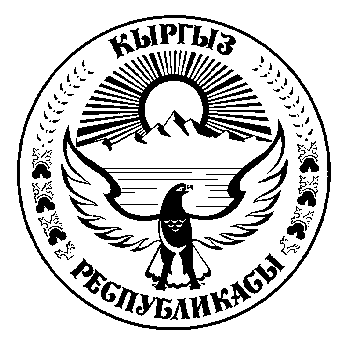 